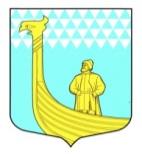   СОВЕТ ДЕПУТАТОВВЫНДИНООСТРОВСКОГО  СЕЛЬСКОГО ПОСЕЛЕНИЯВОЛХОВСКОГО  МУНИЦИПАЛЬНОГО РАЙОНАЛЕНИНГРАДСКОЙ  ОБЛАСТИчетвертого  созываР Е Ш Е  Н И Еот 14  февраля 2024 г.				      		                              №  7Об утверждении Положения об администрации Вындиноостровского сельского поселения Волховского муниципального района Ленинградской областиВ связи с принятием решения совета депутатов Вындиноостровского сельского поселения Волховского муниципального района Ленинградской области от 22.12.2022 N 36 "О принятии Устава Вындиноостровского сельского поселения Волховского муниципального района Ленинградской области в новой редакции" (государственный регистрационный номер RU475033042023001 от 28.02.2023 года), руководствуясь Федеральным законом от 06.10.2003 N 131-ФЗ "Об общих принципах организации местного самоуправления в Российской Федерации", совет депутатов Вындиноостровского сельского поселения Волховского муниципального района Ленинградской области решил:1. Утвердить Положение об администрации Вындиноостровского сельского поселения Волховского муниципального района Ленинградской области согласно приложению.2. Решение совета депутатов от 28.04.2011 года N 25 "Об утверждении Положения об администрации муниципального образования Вындиноостровское сельское поселение Волховского муниципального района Ленинградской области" считать утратившим силу.3. Настоящее решение подлежит официальному опубликованию в газете "Волховские огни", 4. Настоящее решение вступает в силу после официального опубликования.ГлаваВындиноостровского сельского поселения                                 Э.С. АлексашкинПОЛОЖЕНИЕоб администрации Вындиноостровского сельского поселенияВолховского муниципального районаЛенинградской области1. Общие положения1. Администрация Вындиноостровского сельского поселения Волховского муниципального района Ленинградской области (далее - администрация) является исполнительно-распорядительным органом местного самоуправления муниципального образования Вындиноостровского сельского поселения Волховского муниципального района Ленинградской области, осуществляет управление на территории поселения и в соответствии с Уставом Вындиноостровского сельского поселения Волховского муниципального района Ленинградской области наделяется полномочиями по решению вопросов местного значения и полномочиями для осуществления отдельных государственных полномочий, переданных органам местного самоуправления федеральными законами и законами Ленинградской области.2. Полное официальное наименование органа местного самоуправления - администрация Вындиноостровского сельского поселения Волховского муниципального района Ленинградской области.3. Сокращенное официальное наименование - администрация Вындиноостровского сельского поселения, администрация Вындиноостровского СП (далее - Администрация).4. Администрация обладает правами юридического лица, является муниципальным казенным учреждением, образуемым для осуществления управленческих функций, и подлежит государственной регистрации в качестве юридического лица в соответствии с федеральным законом, имеет печать и штампы со своим наименованием, выступает в качестве истца, ответчика, третьего лица в судах.5. Администрация как юридическое лицо действует в соответствии с Гражданским кодексом Российской Федерации применительно к казенным учреждениям.6. Администрация является уполномоченным органом, осуществляющим функции и полномочия учредителя в отношении муниципальных предприятий и учреждений, за исключением муниципальных казенных учреждений, являющихся в соответствии с уставом муниципального образования, органами местного самоуправления.7. Администрация в своей деятельности руководствуется Конституцией Российской Федерации, федеральными законами Российской Федерации, Указами и распоряжениями Президента Российской Федерации, постановлениями и распоряжениями Правительства Российской Федерации, Уставом Ленинградской области, законами Ленинградской области, нормативными актами органов государственной власти Ленинградской области, Уставом Вындиноостровского сельского поселения Волховского муниципального района Ленинградской области, нормативными правовыми актами Совета депутатов Вындиноостровского сельского поселения Волховского муниципального района Ленинградской области, а также настоящим Положением.8. Администрация формируется на основании решения совета депутатов Вындиноостровского сельского поселения Волховского муниципального района Ленинградской области об утверждении структуры Администрации.9. Администрацией руководит глава администрации на принципах единоначалия. Глава администрации назначается на должность советом депутатов Вындиноостровского сельского поселения Волховского муниципального района Ленинградской области по итогам открытого конкурса на замещение должности главы администрации.10. Адрес и местонахождение органов местного самоуправления и должностных лиц Администрации: улица Центральная, дом 1а, деревня Вындин Остров, Волховский район, Ленинградская область, 187440,Электронная почта - e-mail: vo--s--p@bk.ru. Официальный сайт - http/vindinostrov.ru.2. Вопросы местного значенияК вопросам местного значения Вындиноостровского сельского поселения в соответствии с Федеральным законом от 06.10.2003 N 131-ФЗ "Об общих принципах организации местного самоуправления в Российской Федерации" (далее - Федеральный закон N 131-ФЗ) относятся:1. К вопросам местного значения муниципального образования в соответствии с федеральным законодательством относятся:1) составление и рассмотрение проекта бюджета поселения, утверждение и исполнение бюджета поселения, осуществление контроля за его исполнением, составление и утверждение отчета об исполнении бюджета поселения;2) установление, изменение и отмена местных налогов и сборов поселения;3) владение, пользование и распоряжение имуществом, находящимся в муниципальной собственности поселения;4) обеспечение первичных мер пожарной безопасности в границах населенных пунктов поселения;5) создание условий для обеспечения жителей поселения услугами связи, общественного питания, торговли и бытового обслуживания;6) создание условий для организации досуга и обеспечения жителей поселения услугами организаций культуры;7) обеспечение условий для развития на территории поселения физической культуры, школьного спорта и массового спорта, организация проведения официальных физкультурно-оздоровительных и спортивных мероприятий поселения;8) формирование архивных фондов поселения;9) утверждение правил благоустройства территории поселения, осуществление муниципального контроля в сфере благоустройства, предметом которого является соблюдение правил благоустройства территории поселения, требований к обеспечению доступности для инвалидов объектов социальной, инженерной и транспортной инфраструктур и предоставляемых услуг, организация благоустройства территории поселения в соответствии с указанными правилами;10) принятие в соответствии с гражданским законодательством Российской Федерации решения о сносе самовольной постройки, решения о сносе самовольной постройки или приведении ее в соответствие с установленными требованиями;11) присвоение адресов объектам адресации, изменение, аннулирование адресов, присвоение наименований элементам улично-дорожной сети (за исключением автомобильных дорог федерального значения, автомобильных дорог регионального или межмуниципального значения, местного значения муниципального района), наименований элементам планировочной структуры в границах поселения, изменение, аннулирование таких наименований, размещение информации в государственном адресном реестре;12) содействие в развитии сельскохозяйственного производства, создание условий для развития малого и среднего предпринимательства;13) организация и осуществление мероприятий по работе с детьми и молодежью в поселении;14) оказание поддержки гражданам и их объединениям, участвующим в охране общественного порядка, создание условий для деятельности народных дружин.2. К вопросам местного значения муниципального образования в соответствии с законодательством Ленинградской области относятся:1) дорожная деятельность в отношении автомобильных дорог местного значения в границах населенных пунктов поселения и обеспечение безопасности дорожного движения на них, включая создание и обеспечение функционирования парковок (парковочных мест), осуществление муниципального контроля на автомобильном транспорте, городском наземном электрическом транспорте и в дорожном хозяйстве в границах населенных пунктов поселения, организация дорожного движения, а также осуществление иных полномочий в области использования автомобильных дорог и осуществления дорожной деятельности в соответствии с законодательством Российской Федерации;2) обеспечение проживающих в поселении и нуждающихся в жилых помещениях малоимущих граждан жилыми помещениями, организация строительства и содержания муниципального жилищного фонда, создание условий для жилищного строительства, осуществление муниципального жилищного контроля, а также иных полномочий органов местного самоуправления в соответствии с жилищным законодательством;3) участие в профилактике терроризма и экстремизма, а также в минимизации и (или) ликвидации последствий проявлений терроризма и экстремизма в границах поселения;4) создание условий для реализации мер, направленных на укрепление межнационального и межконфессионального согласия, сохранение и развитие языков и культуры народов Российской Федерации, проживающих на территории поселения, социальную и культурную адаптацию мигрантов, профилактику межнациональных (межэтнических) конфликтов;5) участие в предупреждении и ликвидации последствий чрезвычайных ситуаций в границах поселения;6) организация библиотечного обслуживания населения, комплектование и обеспечение сохранности библиотечных фондов библиотек поселения;7) сохранение, использование и популяризация объектов культурного наследия (памятников истории и культуры), находящихся в собственности поселения, охрана объектов культурного наследия (памятников истории и культуры) местного (муниципального) значения, расположенных на территории поселения;8) создание условий для развития местного традиционного народного художественного творчества, участие в сохранении, возрождении и развитии народных художественных промыслов в поселении;9) создание условий для массового отдыха жителей поселения и организация обустройства мест массового отдыха населения, включая обеспечение свободного доступа граждан к водным объектам общего пользования и их береговым полосам;10) участие в организации деятельности по накоплению (в том числе раздельному накоплению) и транспортированию твердых коммунальных отходов;11) организация использования, охраны, защиты, воспроизводства городских лесов, лесов особо охраняемых природных территорий, расположенных в границах населенных пунктов поселения;12) резервирование земель и изъятия земельных участков в границах поселения для муниципальных нужд, осуществления в случаях, предусмотренных Градостроительным кодексом Российской Федерации, осмотров зданий, сооружений и выдачи рекомендаций об устранении выявленных в ходе таких осмотров нарушений;13) организация ритуальных услуг и содержание мест захоронения;14) осуществление мероприятий по обеспечению безопасности людей на водных объектах, охране их жизни и здоровья;15) создание, развитие и обеспечение охраны лечебно-оздоровительных местностей и курортов местного значения на территории поселения, а также осуществление муниципального контроля в области охраны и использования особо охраняемых природных территорий местного значения;16) осуществление в пределах, установленных водным законодательством Российской Федерации, полномочий собственника водных объектов, информирование населения об ограничениях их использования;17) осуществление муниципального лесного контроля;18) предоставление помещения для работы на обслуживаемом административном участке поселения сотруднику, замещающему должность участкового уполномоченного полиции;19) до 1 января 2017 года предоставление сотруднику, замещающему должность участкового уполномоченного полиции, и членам его семьи жилого помещения на период выполнения сотрудником обязанностей по указанной должности;20) оказание поддержки социально ориентированным некоммерческим организациям в пределах полномочий, установленных статьями 31.1 и 31.3 Федерального закона от 12 января 1996 года № 7-ФЗ "О некоммерческих организациях";21) обеспечение выполнения работ, необходимых для создания искусственных земельных участков для нужд поселения в соответствии с федеральным законом;22) осуществление мер по противодействию коррупции в границах поселения;23) участие в соответствии с федеральным законом в выполнении комплексных кадастровых работ;24) организация в границах поселения электро-, тепло-, газо- и водоснабжения населения, водоотведения, снабжения населения топливом в пределах полномочий, установленных законодательством Российской Федерации.3. Полномочия по решению вопросов местного значения могут быть перераспределены законом Ленинградской области между органами местного самоуправления муниципального образования и органами государственной власти Ленинградской области в соответствии с частью 1.2 статьи 17 Федерального закона от 06.10.2003 № 131-ФЗ «Об общих принципах организации местного самоуправления в Российской Федерации».3.1. Полномочия по решению вопросов в сфере погребения и похоронного дела осуществляются соответствующими органами государственной власти Ленинградской области в соответствии с законом Ленинградской области от 07.02.2020 № 9-оз «О перераспределении полномочий в сфере погребения и похоронного дела между органами государственной власти Ленинградской области и органами местного самоуправления Ленинградской области».3.2. Полномочия по решению вопросов в сфере водоснабжения и водоотведения осуществляются соответствующими органами государственной власти Ленинградской области в соответствии с законом Ленинградской области от 29.12.2015 № 153-оз «О перераспределении полномочий в сфере водоснабжения и водоотведения между органами государственной власти Ленинградской области и органами местного самоуправления Ленинградской области и о внесении изменений в областной закон «Об отдельных вопросах местного значения сельских поселений Ленинградской области».3. Полномочия администрацииДля осуществления функций, предусмотренных разделом 2 настоящего Положения, администрация обладает следующими полномочиями:1) разрабатывает проекты местного бюджета, планов, программ, решений, представляемых главой администрации Вындиноостровского сельского поселения на рассмотрение совета депутатов Вындиноостровского сельского поселения;2) исполняет местный бюджет и представляет на утверждение Совета депутатов Вындиноостровского сельского поселения отчет о его исполнении;3) регистрирует устав территориального общественного самоуправления в порядке, установленном решением совета депутатов Вындиноостровского сельского поселения4) заключает договоры с органами территориального общественного самоуправления в случае использования ими средств местного бюджета;5) осуществляет отдельные государственные полномочия, переданные администрации Вындиноостровского сельского поселения федеральными законами и Областными законами Ленинградской области;6) осуществляет муниципальный контроль в порядке, установленном регламентами муниципального контроля, утверждаемыми администрацией Вындиноостровского сельского поселения;7) осуществляет функции и полномочия учредителя в отношении учрежденных администрацией муниципальных предприятий и учреждений, в том числе определяет условия, порядок и цели их деятельности, утверждает их уставы, назначает на должности и освобождает от должности их руководителей, заслушивает отчеты об их деятельности;8) заключает соглашения с администрацией Волховского муниципального района Ленинградской области в порядке, установленном решением совета депутатов Вындиноостровского сельского поселения;9) обеспечивает содержание и использование находящихся в муниципальной собственности жилищного фонда и нежилых помещений и иного имущества;10) организует и проводит мониторинг эффективности муниципального контроля в соответствии с методикой, утвержденной Правительством Российской Федерации;11) обладает полномочиями по организации теплоснабжения, предусмотренными Федеральным законом от 27.07.2010 N 190-ФЗ "О теплоснабжении";12) обладает полномочиями в сфере водоснабжения и водоотведения, предусмотренными Федеральным законом от 07.12.2011 N 416-ФЗ "О водоснабжении и водоотведении" в части утверждения схем водоснабжения и водоотведения Вындиноостровского поселения в соответствии с Областным законодательством Ленинградской области;13) осуществляет организационное и материально-техническое обеспечение подготовки и проведения муниципальных выборов, местного референдума, голосования по отзыву депутата, голосования по вопросам изменения границ и преобразования Вындиноостровского сельского поселения;14) осуществляет организацию выполнения стратегии социально-экономического развития Вындиноостровского сельского поселения, а также организацию сбора статистических показателей, характеризующих состояние экономики и социальной сферы Вындиноостровского сельского поселения, и предоставление указанных данных органам государственной власти в порядке, установленном Правительством Российской Федерации;15) осуществляет разработку и утверждение программ комплексного развития систем коммунальной инфраструктуры Вындиноостровского сельского поселения, требования к которым устанавливаются Правительством Российской Федерации;16) учреждает печатное средство массовой информации для опубликования муниципальных правовых актов, обсуждения проектов муниципальных правовых актов по вопросам местного значения, доведения до сведения жителей официальной информации о социально-экономическом и культурном развитии Вындиноостровского сельского поселения, о развитии его общественной инфраструктуры и иной официальной информации (в официальных средствах массовой информации поселения);17) осуществляет организацию профессионального образования и дополнительного профессионального образования депутатов, муниципальных служащих и работников муниципальных учреждений, организацию подготовки кадров для муниципальной службы в порядке, предусмотренном законодательством Российской Федерации;18) осуществляет утверждение и реализацию муниципальных программ в области энергосбережения и повышения энергетической эффективности, организация проведения энергетического обследования многоквартирных домов, помещения в которых составляют муниципальный жилищный фонд в границах Вындиноостровского сельского поселения, организация и проведение иных мероприятий, предусмотренных законодательством об энергосбережении и о повышении энергетической эффективности.19) осуществляет назначение и проведение собрания (конференции) граждан территории административного центра по вопросу избрания (переизбрания) инициативной комиссии с обязательным участием уполномоченного представителя органа местного самоуправления в порядке, предусмотренном решением совета депутатов поселения;20) осуществляет возмещение затрат, связанных с исполнением председателем инициативной комиссией на безвозмездной (общественной) основе полномочий, в порядке и размере, установленных решением совета депутатов Вындиноостровского сельского поселения;21) осуществляет организацию ежегодного отчета инициативной комиссии о своей деятельности на собрании (конференции) граждан территории административного центра назначение и проведение которого (которой) в порядке, предусмотренном решением совета депутатов Вындиноостровского сельского поселения;22) определяет порядок включения инициативных предложений в муниципальную программу (подпрограмму);23) вносит предложения в совет депутатов поселения об определении границы территории административного центра, на которой осуществляет деятельность инициативная комиссия;24) вносит предложения в совет депутатов поселения об определении границы территории административного центра, на которой осуществляет деятельность Общественный совет;25) определяет порядок включения инициативных предложений в муниципальную программу (подпрограмму) граждан, постоянно или преимущественно проживающих на части территории Вындиноостровского сельского поселения либо обладающих зарегистрированным в установленном федеральным законом порядке правом на недвижимое имущество, находящееся в границах части территории муниципального образования, выдвигающих (реализующих) инициативные предложения в целях развития объектов общественной инфраструктуры;26) публикует отчет администрации об итогах реализации инициативного проекта подлежит опубликованию (обнародованию) и размещению на официальном сайте муниципального образования в информационно-телекоммуникационной сети "Интернет" http:/кисельня.рф в течение 30 календарных дней со дня завершения реализации инициативного проекта.Администрация Вындиноостровского сельского поселения осуществляет иные полномочия в соответствии с федеральным законодательством, Областными законами Ленинградской области, положением об администрации Вындиноостровского сельского поселения в случае, если исполнение полномочий прямо не делегировано совету депутатов Вындиноостровского сельского поселения.Администрация Вындиноостровского сельского поселения в соответствии с частью 2 статьи 17 Федерального закона N 131-ФЗ принимает решения о привлечении граждан к выполнению на добровольной основе социально значимых для Вындиноостровского сельского поселения работ (в том числе дежурств) в целях решения вопросов местного значения.4. Структура администрации1. Структура Администрации утверждается решением совета депутатов по представлению главы администрации. В структуру Администрации могут входить отраслевые (функциональные) и территориальные органы администрации.2. Администрация осуществляет организационно-распорядительную деятельность в пределах своей компетенции в соответствии с настоящим Положением, а также положениями локальных актов Администрации, утверждаемыми главой Администрации.3. Штатное расписание утверждается главой Администрации в пределах финансирования, установленного местным бюджетом на соответствующий год.            4. В штатном расписании Администрации могут быть установлены должности для осуществления технического обеспечения деятельности Администрации, не являющиеся должностями муниципальной службы.5. Глава администрации1. Компетенция главы муниципального образования, как руководителя администрации:1) осуществляет общее руководство деятельностью администрации, ее структурными подразделениями, обеспечивает осуществление администрацией полномочий по решению вопросов местного значения и отдельных государственных полномочий, переданных органам местного самоуправления федеральными законами и областными законами Ленинградской области;2) организует работу администрации и осуществляет полномочия в соответствии с настоящим Положением;3) заключает и подписывает от имени администрации договоры, контракты, соглашения в пределах своей компетенции, а также платежные документы, письма и иные документы;4) от имени администрации приобретает и осуществляет имущественные и иные права и обязанности, выступает в суде без доверенности;5) разрабатывает и представляет на утверждение совета депутатов структуру администрации, формирует штат и утверждает штатное расписание администрации в пределах финансирования, установленного местным бюджетом на соответствующий год. В штатном расписании администрации могут быть установлены должности для осуществления технического обеспечения деятельности администрации, не являющиеся должностями муниципальной службы.6) утверждает положения о структурных подразделениях администрации;7) осуществляет функции распорядителя бюджетных средств при исполнении местного бюджета (за исключением средств по расходам, связанным с деятельностью совета депутатов и депутатов);8) отменяет акты руководителей структурных подразделений администрации, противоречащие действующему законодательству или муниципальным правовым актам, принятым на референдуме, советом депутатов или главой муниципального образования;9) утверждает уставы муниципальных предприятий и учреждений;10) назначает на должность и освобождает от должности заместителей главы администрации, руководителей и сотрудников структурных подразделений администрации, руководителей муниципальных учреждений и предприятий, а также решает вопросы применения к ним мер дисциплинарной ответственности;11) регистрирует уставы органов территориального общественного самоуправления;12) действует от имени администрации без доверенности;13) выдает от имени администрации доверенности;14) создает совещательные органы: комиссии, советы, рабочие группы;15) представляет совету депутатов ежегодные отчеты о результатах своей деятельности и деятельности администрации, в том числе о решении вопросов, поставленных советом депутатов;16) осуществляет иные полномочия, предусмотренные Уставом и настоящим Положением.2. В сфере взаимодействия с советом депутатов глава муниципального образования, как руководитель администрации:1) разрабатывает и вносит на рассмотрение в совет депутатов проекты нормативных правовых актов поселения;2) разрабатывает и вносит в совет депутатов на утверждение проект местного бюджета муниципального образования, планы и программы социально-экономического развития муниципального образования, а также отчеты об их исполнении;3) вносит предложения о созыве внеочередных заседаний совета депутатов;4) предлагает вопросы в повестку дня заседаний совета депутатов.3. Глава муниципального образования, как руководитель администрации, несет персональную ответственность за деятельность структурных подразделений и должностных лиц администрации.4. Глава муниципального образования, как руководитель администрации, должен соблюдать ограничения, запреты, исполнять обязанности, которые установлены федеральным законом от 25 декабря 2008 года N 273-ФЗ "О противодействии коррупции", федеральным законом от 3 декабря 2012 года N 230-ФЗ "О контроле за соответствием расходов лиц, замещающих государственные должности, и иных лиц их доходам", федеральным законом от 7 мая 2013 года N 79-ФЗ "О запрете отдельным категориям лиц открывать и иметь счета (вклады), хранить наличные денежные средства и ценности в иностранных банках, расположенных за пределами территории Российской Федерации, владеть и (или) пользоваться иностранными финансовыми инструментами".6. Заместители главы администрации1. Глава Администрации может назначать заместителя главы Администрации.2. В случае назначения Заместитель главы Администрации осуществляет свои полномочия в соответствии с должностной инструкцией.3. В период временного отсутствия главы Администрации его полномочия осуществляет назначенный заместителей главы Администрации. При этом полномочия главы Администрации осуществляются его заместителем в полном объёме, если иное не предусмотрено распоряжением главы Администрации.7. Правовые акты администрации1. Муниципальные правовые акты, принятые Администрацией, подлежат обязательному исполнению на всей территории Вындиноостровского сельского поселения.2. Муниципальные правовые акты не должны противоречить Конституции Российской Федерации, федеральным конституционным законам, Федеральному закону N 131-ФЗ, другим федеральным законам и иным нормативным правовым актам Российской Федерации, а также Уставу Ленинградской области, Областным законам Ленинградской области и иным нормативным правовым актам Ленинградской области.3. Правовыми актами Администрации являются постановления и распоряжения.4. Глава Администрации в пределах своих полномочий, установленных федеральными законами, законами Ленинградской области, Уставом и решениями совета депутатов Вындиноостровского сельского поселения Волховского муниципального района Ленинградской области, издает:- постановления Администрации по вопросам местного значения и вопросам, связанным с осуществлением отдельных государственных полномочий, переданных органам местного самоуправления поселения федеральными законами и законами Ленинградской области;- распоряжения Администрации по вопросам организации работы.4. Постановления и распоряжения Администрации вступают в силу с момента их подписания, если иной порядок не установлен действующим законодательством, Уставом Вындиноостровского сельского поселения, самим постановлением (распоряжением).5. Муниципальные правовые акты, затрагивающие права, свободы и обязанности человека и гражданина, подлежат официальному опубликованию (обнародованию) и вступают в силу после их официального опубликования.6. Муниципальные нормативные правовые акты Администрации подлежат обязательному хранению в Администрации и передаются на хранение в архив по прошествии установленного законодательством срока.7. Муниципальные нормативные правовые акты, подлежат включению в регистр муниципальных нормативных правовых актов Ленинградской области.8. Официальными документами Администрации являются также договоры, контракты, обращения в различные инстанции.Порядок подготовки, оформления и принятия актов Администрации, контроля над исполнением правовых актов, поручений главы Администрации и иной служебной документацией осуществляется в соответствии с локальными актами Администрации.Иные должностные лица Администрации могут издавать распоряжения по вопросам, относящимся к их полномочиям.8. Муниципальная служба и трудовые правоотношения1. Правовые основы муниципальной службы составляют Конституция Российской Федерации, а также Федеральный закон от 02.03.2007 года N 25-ФЗ "О муниципальной службе в Российской Федерации" и другие федеральные законы, иные нормативные правовые акты Российской Федерации, закон Ленинградской области от 11.03.2008 года N 14-оз "О правовом регулировании муниципальной службы в Ленинградской области", законы и иные нормативные правовые акты Ленинградской области, Устав Вындиноостровского сельского поселения, решения, принятые на сходах граждан, и иные муниципальные правовые акты.2. На муниципальных служащих распространяется действие трудового законодательства с особенностями, предусмотренными законодательством о муниципальной службе.3. Работники Администрации, исполняющие в порядке, установленном Уставом Вындиноостровского сельского поселения в соответствии с федеральными законами и законами Ленинградской области, обязанности по должности муниципальной службы за денежное содержание, выплачиваемое за счет средств местного бюджета, являются муниципальными служащими.4. Должность муниципальной службы - должность, предусмотренная муниципальными правовыми актами в соответствии с реестром должностей муниципальной службы в Ленинградской области, установленным кругом обязанностей по обеспечению исполнения полномочий органа местного самоуправления по решению вопросов местного значения.5. Лица, с установленным кругом обязанностей по исполнению и обеспечению полномочий Администрации и ответственностью за исполнение этих обязанностей, а также лица, исполняющие обязанности по техническому обеспечению деятельности администрации и других органов местного самоуправления, не замещающие должности муниципальной службы, не являются муниципальными служащими.6. Работники Администрации (как являющиеся муниципальными служащими, так и не являющиеся такими) принимаются на работу на основании распоряжения главы Администрации по трудовому договору (контракту). Трудовой договор (контракт) составляется в двух экземплярах и подписывается главой Администрации и работником.7. Работники администрации осуществляют свои права и обязанности в соответствии с федеральным законодательством, законодательством Ленинградской области, а также персональными должностными инструкциями.8. Должностные инструкции утверждаются главой Администрации, доводятся до сведения работника и подписываются им при начале исполнения трудовой функции.9. В соответствии с законодательством Российской Федерации и Ленинградской области муниципальные служащие подлежат аттестации. Аттестация проводится аттестационной комиссией в соответствии с утвержденным Положением о проведении аттестации муниципальных служащих.10. Социальные гарантии муниципальному служащему устанавливаются нормативными правовыми актами в соответствии с федеральным законодательством.11. В области пенсионного обеспечения на муниципального служащего в полном объеме распространяются права государственного гражданского служащего, установленные федеральными законами и законами Ленинградской области.13. Работники Администрации прекращают исполнение трудовой функции в соответствии и в порядке, установленном законодательством Российской Федерации и Ленинградской области.9. Ответственность Администрации, должностныхлиц Администрации1. Администрация несет ответственность за нарушение Конституции Российской Федерации, федеральных законов, законодательства Ленинградской области и муниципальных правовых актов Вындиноостровского сельского поселения Волховского муниципального района Ленинградской области2. Глава Администрации, работники Администрации несут в соответствии с законодательством ответственность за принимаемые решения, неисполнение либо ненадлежащее исполнение своих должностных обязанностей, а также предусмотренную законодательством ответственность за действия или бездействие, влекущие нарушение прав и законных интересов граждан.10. Заключительные положения1. Администрация может быть реорганизована или ликвидирована в порядке, установленном законодательством Российской Федерации.2. Реорганизация, требующая увеличения бюджетных расходов на содержание администрации, либо ведущая к изменению установленной структуры, осуществляется главой Администрации по решению совета депутатов Вындиноостровского сельского поселения Волховского муниципального района Ленинградской области.3. Ликвидация Администрации в случаях, предусмотренных федеральными и областными законами, производится главой Администрации по решению совета депутатов Вындиноостровского сельского поселения Волховского муниципального района Ленинградской области.4. Изменения и (или) дополнения в настоящее Положение вносятся решением совета депутатов Вындиноостровского сельского поселения Волховского муниципального района Ленинградской области.Утвержденорешением совета депутатовВындиноостровского сельского поселенияВолховского муниципального районаЛенинградской областиот 14.02.2024 года N 7